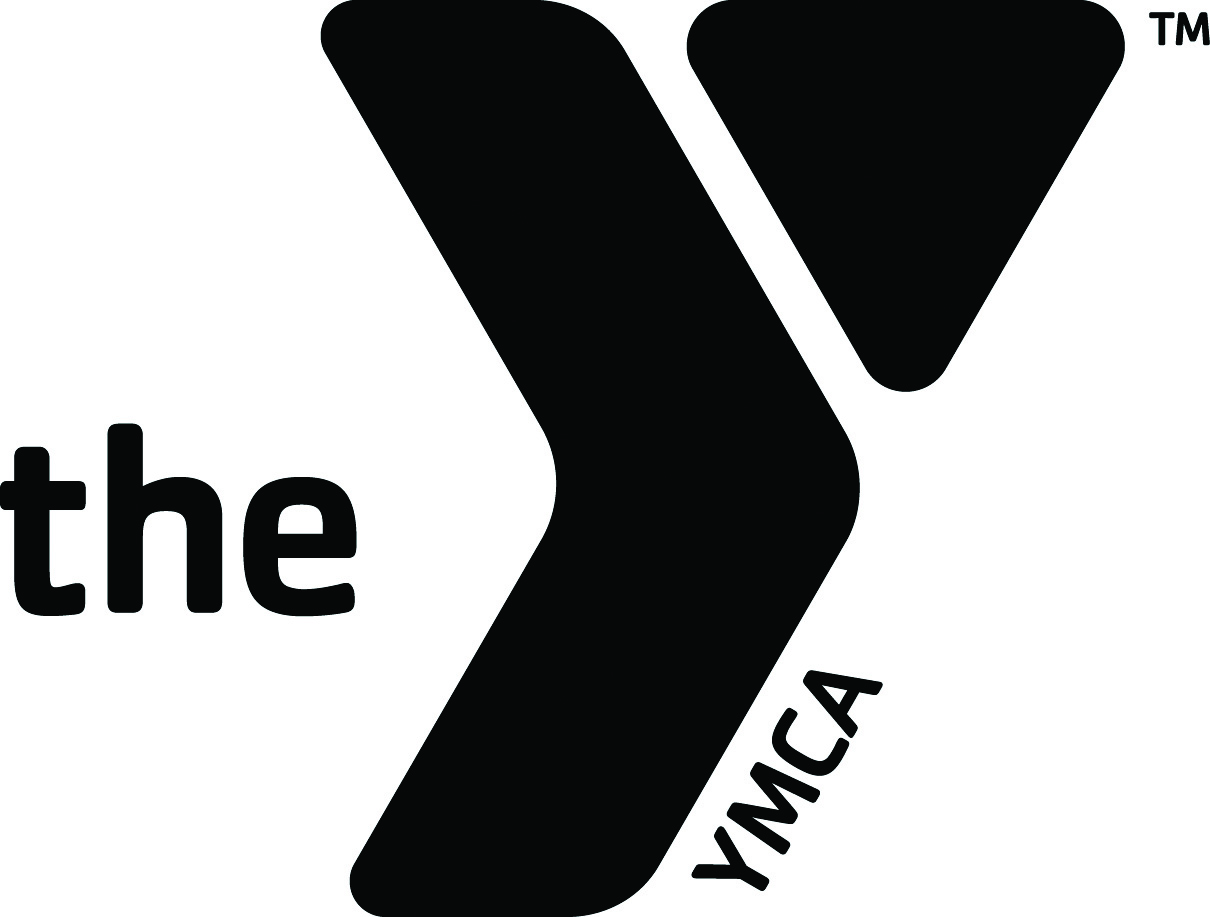 Summer Swim Lessons at the YMCARegister online at www.scymca.org or at the YMCA (253-2664)Registration begins March 18th   Registration Deadline for classes is the day after the session starts.4 x’s a Week for 2 WeeksMonday- ThursdayLarge Pool: (50 Minute)9:00-9:50am	Polliwog, Guppy, Minnow, Fish, Stroke School10:00-10:50am	Polliwog, Guppy, Minnow, Fish, Stroke School11:00-11:50am	Polliwog, Guppy, Minnow, Fish, Stroke School4:00-4:50pm	Polliwog, Guppy, Minnow, Fish, Stroke School5:00-5:50pm	Polliwog, Guppy, Minnow, Fish, Stroke SchoolSmall Pool: (30 Minute)9:00-9:30am	Pike, Eel, Ray, Starfish9:30-10:00am	Pike, Eel, Ray, Starfish11:00-11:30am	Pike, Eel, Ray, Starfish4:00-4:30pm	Pike, Eel, Ray, Starfish4:40-5:10pm	Pike, Eel, Ray, Starfish5:20-5:50pm	Pike, Eel, Ray, Starfish6:00-6:30pm	Pike, Eel, Ray, Starfish, Shrimp, PerchOnce a Week-MonthlyMondays, Tuesdays, Wednesdays, Thursdays, or SaturdaysLarge Pool: (50 Minutes)Weekdays5:00-5:50pm	Polliwog, Guppy, Minnow, Fish, Stroke School6:00 -6:50pm	Polliwog, Guppy, Minnow, Fish, Stroke SchoolSaturdays9:00-9:50am	Polliwog, Guppy, Minnow, Fish, Stroke School10:00-10:50am	Polliwog, Guppy, Minnow, Fish, Stroke School11:00-11:50am	Polliwog, Guppy, Minnow, Fish, Stroke SchoolSmall Pool: (30 Minute)Weekdays5:20-5:50pm	Pike, Eel, Ray, Starfish6:00-6:30pm	Pike, Eel, Ray, Starfish, Shrimp, PerchSaturdays9:00-9:30am	Pike, Eel, Ray, Starfish9:40-10:10am	Pike, Eel, Ray, Starfish10:20-10:50am	Pike, Eel, Ray, Starfish11:00-11:30am	Pike, Eel, Ray, Starfish, Shrimp, Perch